Об утверждении Положения о комиссии по противодействию коррупции при администрации Чунского района в новой редакции	Руководствуясь Федеральным законом «Об общих принципах организации местного самоуправления в Российской Федерации» от 06.10.2003 года № 131-ФЗ (в ред. от 03.08.2018 года), Федеральным законом «О противодействии коррупции» от                25.12.2008 года № 273-ФЗ (в ред. от 03.08.2018 года), Законом Иркутской области «О противодействии коррупции в Иркутской области» от 13.10.2010 года № 92-оз (в ред. от 26.05.2017 года), ст. ст. 22, 48 Устава Чунского районного муниципального образования,П О С Т А Н О В Л Я Ю:	1. Утвердить Положение о комиссии по противодействию коррупции при администрации Чунского района в новой редакции (прилагается).2. Признать утратившим силу постановление мэра Чунского района «О комиссии по противодействию коррупции в Чунском районном муниципальном образовании при администрации Чунского района» от 13.02.2013 №45. 3. Опубликовать настоящее постановление в средствах массовой информации и на официальном сайте администрации Чунского района.4. Контроль за исполнением настоящего постановления оставляю за собой.В.Г. ТюменцевУтверждено: постановлением мэра Чунского района от 29.08.2018 № 199ПОЛОЖЕНИЕО КОМИССИИ ПО ПРОТИВОДЕЙСТВИЮ КОРРУПЦИИ ПРИ АДМИНИСТРАЦИИ ЧУНСКОГО РАЙОНА ОБЩИЕ ПОЛОЖЕНИЯ1.1. Комиссия по противодействию коррупции при администрации Чунского района (далее Комиссия) является коллегиальным совещательным органом и образуется  в целях эффективного решения вопросов разработки  и реализации антикоррупционной политики органов местного самоуправления Чунского района, принятия мер по противодействию коррупции и устранению причин, её порождающих, организации взаимодействия и координации деятельности органов местного самоуправления, федеральных органов исполнительной власти, правоохранительных органов, осуществляющих свою деятельность на территории Чунского района.1.2. В своей деятельности Комиссия руководствуется Конституцией Российской Федерации, Федеральными законами, Указами и Распоряжениями Президента Российской Федерации, решениями Совета при Президенте Российской Федерации по противодействию коррупции, решениями Координационного совета при Губернаторе Иркутской области по борьбе с коррупцией, законодательством Иркутской области, нормативными правовыми актами органов местного самоуправления Чунского района, настоящим Положением.1.3. Для целей настоящего Положения под муниципальной антикоррупционной политикой понимается систематическое осуществление органами местного самоуправления Чунского района комплекса мероприятий по выявлению и устранению причин и условий,  порождающих коррупцию, выработки оптимальных механизмов защиты от проникновения коррупции в органы местного самоуправления Чунского района с учетом их специфики, снижению в них коррупционных рисков; формирования общественного мнения по проблемам коррупции; антикоррупционной пропаганде и воспитанию; привлечению общественности и средств массовой информации к сотрудничеству по вопросам противодействия коррупции в целях выработки у граждан, государственных и муниципальных служащих навыков антикоррупционного поведения в сферах с повышенным риском коррупции, а также формирования нетерпимого отношения к коррупции.II. ЗАДАЧИ КОМИССИИ	2.1. Работа по комплексному исследованию федерального, областного  законодательства и нормативных правовых актов органов местного самоуправления в целях выявления  положений, способствующих возникновению и распространению  коррупции.	2.2. Разработка предложений по совершенствованию федерального и областного законодательства в области правового обеспечения мер противодействия коррупции.	2.3. Координация деятельности и взаимодействия федеральных органов исполнительной власти, органов местного самоуправления, правоохранительных органов, общественных объединений и организаций по реализации антикоррупционной политики.	2.4. Подготовка предложений и разработка мер, направленных на предупреждение и противодействие коррупции.	2.5. Контроль за исполнением и реализацией ежегодно утверждаемых Комиссией планов мероприятий по противодействию коррупции.	2.6. Решение иных задач, предусмотренных действующим законодательством о борьбе с коррупцией и возникающих в процессе работы Комиссии.III. ФУНКЦИИ КОМИССИИ	3.1. Участие в разработке направлений, форм и методов муниципальной антикоррупционной политики, контроль за её реализацией.	3.2. Рассмотрение вопросов, связанных с решением задач по противодействию коррупции.	3.3. Анализ ситуации в области противодействия коррупции и принятие решений по устранению причин, ей способствующих.	3.4. Анализ материалов проверок, проводимых Контрольно-счетной палатой Чунского районного муниципального образования, в ходе которых выявлены коррупциогенные факторы.	3.5. Анализ решений, принимаемых органами местного самоуправления Чунского района, в целях выявления наличия коррупциогенных факторов.	3.6. Разработка планов совместных мероприятий органов местного самоуправления, федеральных органов исполнительной власти, правоохранительных органов в области противодействия коррупции.	3.7. Содействие развитию общественного контроля за реализацией политики органов местного самоуправления района, направленной на противодействие коррупции.	3.8. Оценка решений  и действий лиц, замещающих должности муниципальной службы в органах местного самоуправления Чунского района, руководителей муниципальных предприятий и учреждений с целью профилактики и предупреждения признаков коррупционной направленности.    	3.9. Разработка мероприятий, направленных на просвещение и агитацию населения и муниципальных служащих  в целях формирования у них  навыков антикоррупционного поведения в сферах повышенного коррупционного риска и нетерпимого отношения к коррупции.	3.10. Подготовка и реализация предложений по организации сотрудничества населения, организаций всех форм собственности, правоохранительных органов, средств массовой информации, направленных на противодействие коррупции.	3.11. Изучение отечественного и зарубежного опыта противодействия коррупции, подготовка предложений по его применению.	3.12. Рассмотрение на заседаниях Комиссии конфликтных и иных проблемных ситуаций, содержащих коррупционные признаки, изучение таких ситуаций с целью информирования правоохранительных органов  и иных заинтересованных лиц  для принятия мер по подведомственности.	3.13. Осуществление контроля исполнения решений, выработанных Комиссией.IV. ПОЛНОМОЧИЯ КОМИССИИ	4.1. Рассматривать обращения граждан, общественных объединений, коммерческих и иных организаций о фактах проявления коррупции и рекомендовать соответствующим органам принятие определенных мер в соответствии с действующим законодательством.	4.2. Обращаться в средства массовой информации с целью освещения работы Комиссии и рассматриваемых вопросов.	4.3. Запрашивать и получать в установленном порядке информацию и необходимые материалы от органов местного самоуправления, правоохранительных органов.	4.4. Приглашать на заседания комиссии представителей организаций всех форм собственности, общественных объединений, правоохранительных органов, органов местного самоуправления, федеральных органов исполнительной власти.	4.5. Привлекать специалистов (экспертов) для решения вопросов, относящихся к компетенции Комиссии.	4.6. Создавать комиссии, рабочие группы для решения вопросов, относящихся к компетенции Комиссии.V. СОСТАВ И ПОРЯДОК РАБОТЫ КОМИССИИ	5.1. Персональный состав Комиссии утверждается мэром Чунского района.	5.2. В состав Комиссии входят председатель, заместитель председателя, секретарь и члены комиссии. Общий состав Комиссии состоит из двадцати пяти членов.	5.3. Члены Комиссии, не являющиеся работниками органов местного самоуправления Чунского района, включаются в состав Комиссии по согласованию.       	5.4. Председателем Комиссии является мэр Чунского района.	Председатель Комиссии:	Определяет место и время проведения заседаний Комиссии.	Председательствует на заседаниях Комиссии.	Подписывает протоколы заседаний Комиссий.	Представляет Комиссию в отношениях с гражданами, организациями всех форм собственности.	В случае отсутствия председателя Комиссии его обязанности исполняет заместитель председателя Комиссии или один из членов Комиссии, по письменному поручению председателя.  	5.5. Члены Комиссии:	Обладают равными правами при обсуждении  рассматриваемых Комиссией вопросов.	Вносят предложения в план работы Комиссии, в повестку заседания и в порядок обсуждения рассматриваемых вопросов.	Участвуют в подготовке материалов к заседаниям Комиссии, а так же проектов решений Комиссии.	Добровольно принимают на себя обязательства о неразглашении сведений, затрагивающих честь, достоинство и деловую репутацию граждан, юридических лиц и другой конфиденциальной информации, которая рассматривается (рассматривалась) Комиссией.	5.6. Заседания Комиссии проводятся по мере необходимости, но не реже одного раза в полугодие. Заседания Комиссии могут быть открытыми или закрытыми.	5.7. План работы Комиссии и повестка заседания  формируются на основании предложений членов Комиссии.	5.8. Внеплановые заседания Комиссии проводятся по инициативе председателя Комиссии и (или) членов Комиссии.	5.9. Заседание Комиссии правомочно, если на нем присутствует более половины от установленного настоящим Положением количества членов Комиссии.	5.10. Решения Комиссии принимаются большинством голосов от присутствующих членов Комиссии путем открытого голосования. В случае равенства голосов, решающим является голос председательствующего.	5.11. В случае несогласия с принятым решением, член Комиссии вправе изложить своё мнение в письменном виде, которое в обязательном порядке приобщается к протоколу заседания Комиссии.	5.12. Подготовка вопросов к заседанию Комиссии осуществляется  представителями органов и организаций, инициировавших их рассмотрение.	5.13. На заседании Комиссии в обязательном порядке ведется протокол.	5.14. На заседание Комиссии могут быть приглашены представители средств массовой информации. На закрытые заседания Комиссии средства массовой информации не допускаются, а информируются специальным пресс-релизом.	5.15. По решению председателя Комиссии информация о заседаниях Комиссии может публиковаться в средствах массовой информации.	5.16. Секретарь Комиссии обобщает представленную информацию, подготавливает материалы к рассмотрению Комиссией, является ответственным за организацию заседаний Комиссии, ведет протоколы заседаний Комиссии.Заместитель мэра - руководитель аппарата администрации Чунского района 						Г.В. Мельникова  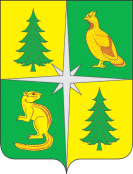 РОССИЙСКАЯ ФЕДЕРАЦИЯ              ИРКУТСКАЯ ОБЛАСТЬМЭР ЧУНСКОГО РАЙОНАПостановление29.08.2018                                 р. п. Чунский                                            №199